Meldcode Huiselijk geweld en KindermishandelingWaarom een Meldcode?Huiselijk geweld en kindermishandeling is een hardnekkig en niet altijd zichtbaar probleem. Jaarlijks zijn ruim 119.000 kinderen slachtoffer van kindermishandeling. Om te zorgen voor veiligheid en de juiste hulp is het belangrijk dat signalen van huiselijk geweld en kindermishandeling goed in beeld zijn bij mensen die hier in hun werk zicht op hebben. Uit onderzoek blijkt dat de wet meldcode werkt: Professionals signaleren beter en grijpen vaker in bij het gebruik van een meldcode.De meldcode helpt beroepskrachten bij hoe ze kunnen handelen bij vermoedens van huiselijk geweld en kindermishandeling. Vanaf 2013 is werken volgens de meldcode verplicht. 1 Januari 2019 is de meldcode verbeterd. De belangrijkste verbeteringen in de meldcode zijn:In ALLE gevallen waarin vermoedens bestaan van acute of structurele onveiligheid moet een melding worden gedaan bij Veilig Thuis. Ook als hulp is ingezetDit is een professionele norm en daarmee noodzakelijkEr is een afwegingskader ontwikkeld om de weging in stap 4 en 5 te ondersteunenJe moet inschatten of de hulp doeltreffend zal zijn om de onveiligheid te stoppenMeldnormen: in welke situaties moeten professionals melden?Professionals moeten een melding doen bij Veilig Thuis in de volgende situaties: In Alle gevallen van acute onveiligheid en/of structurele onveiligheid en disclosure.In alle andere gevallen waarin de professional meent dat hij, gelet op zijn competenties, verantwoordelijkheden en zijn  professionele grenzen, in voldoende mate effectieve hulp kan bieden of kan organiseren bij (risico’s op) huiselijk geweld en/of kindermishandeling.wanneer een professional die hulp biedt of organiseert om betrokkenen te beschermen tegen het risico op huiselijk geweld en/of kindermishandeling constateert dat de onveiligheid niet stopt of zich herhaalt.Meldcode op Meerkring scholenMeerkring heeft een meldcode vastgesteld waarin stapsgewijs wordt aangegeven hoe met de signalen van huiselijk geweld of kindermishandeling wordt omgegaan en er die er redelijkerwijs aan bijdraagt zo snel en adequaat mogelijk hulp wordt geboden. In het stappenplan geeft de school aan wie zorg draagt voor de stappen en waar de signalen worden vastgelegd.
Elke Meerkringschool stelt een aandachtsfunctionaris aan die zorgdraagt voor het doorlopen van de Meldcode. In veel gevallen is dit de intern begeleider, anders een lid van het zorgadviesteam of een schoolmaatschappelijk werker. Deze aandachtsfunctionaris bewaakt de interne procedure en zorg ervoor dat deze kwalitatief goed verloopt. Een medewerker of leerkracht kan de signalen met de aandachtsfunctionaris delen, die vervolgens – indien nodig – de stappen 2 tot en met 5 doorloopt.De wet Meldcode gaat vóór de Privacywet (AVG), omdat dit een algemeen kader is dat niet inspeelt op specifieke situaties. In de Meerkring Academie zijn drie modules te volgen over de Meldcode. De meldcode Huiselijk geweld en kindermishandeling Meerkring is ook als onderdeel opgenomen in het veiligheidsbeleid 2020.
Scholen zijn verantwoordelijk voor het aanstellen van een opgeleide aandachtsfunctionaris. De aandachtsfunctionaris zorgt dat het onderwerp regelmatig terugkomt en dat alle werknemers in de school op de hoogte zijn van de meldcode. Een uitgebreide taakbeschrijving van de functie aandachtsfunctionaris vind je hier.Het bevoegd gezag in de school is altijd op de hoogte van een melding binnen de meldcode.Stappenplan verbeterde Meldcode Meerkring ScholenSchool: Obs De Wijde WereldAandachtsfunctionaris: Floor Stam (Groep 5 /m 8), Wilma Schipper (Groep 1 t/m 4)Uitwerking van de vijf afwegingsvragen en beslissingen in de stappen 4 en 5 van de meldcode voor het onderwijs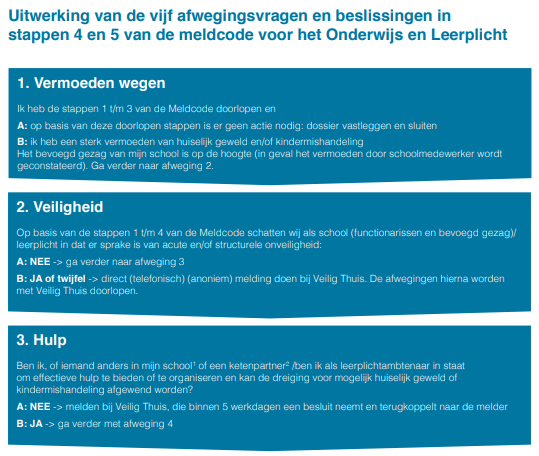 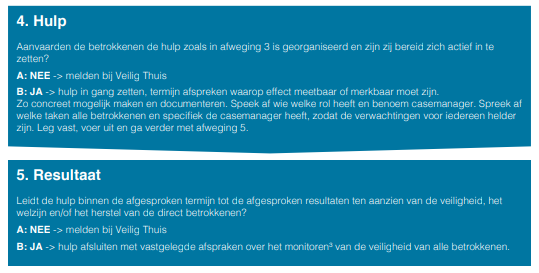 Informatie, verwijzingen en documentenTelefoonnummer Veilig Thuis: 0800-2000 Afwegingskader via PO-Raad https://www.poraad.nl/files/themas/school_kind_omgeving/afwegingskader_bij_meldcode_kindermishandeling.pdfBasisdocument meldcode: https://www.rijksoverheid.nl/onderwerpen/huiselijk-geweld/documenten/rapporten/2017/01/09/basismodel-meldcode-huiselijk-geweld-en-kindermishandelingToolkit Meldcode huiselijk geweld en kindermishandeling: video’s, voorbeeldpresentaties, afwegingskader, handreiking participatie van kinderen in de Meldcode https://www.rijksoverheid.nl/documenten/publicaties/2018/07/01/toolkit-meldcode-huiselijk-geweld-en-kindermishandelingOpfrismodule over beslissen volgens het afwegingskader: https://www.augeo.nl/demo/Afweging_onderwijs/Stichting school en Veiligheid over de Meldcode, Meldcode vs Meldplicht: Verplicht?  https://www.schoolenveiligheid.nl/po-vo/kennisbank/meldcode-huiselijk-geweld-en-kindermishandeling/ Website rijksoverheid : https://www.ikvermoedhuiselijkgeweld.nl/Taakprofiel aandachtsfunctionaris: https://lvak.nl/downloads/LVAK_taakprofiel_aandachtsfunctionaris.pdf Modules Meerkring Academie (via meerkring.mijneigenacademie.nl): - Meldcode Huiselijk geweld en Kindermishandeling (basis): Meldcode en Definities- Meldcode Huiselijk Geweld en Kindermishandeling (verdieping): Signaleren en Gespreksvoering- Meldcode Huiselijk geweld en Kindermishandeling (gevorderd): Handelen bij zorgInformatie over de verwijsindex (VIR) https://www.multisignaal.nl/eemland/https://www.schoolenveiligheid.nl/wp-content/uploads/sites/2/2015/01/meldcode-meldplicht-verplicht-po-2019.pdfStappenplan Verbeterde Meldcode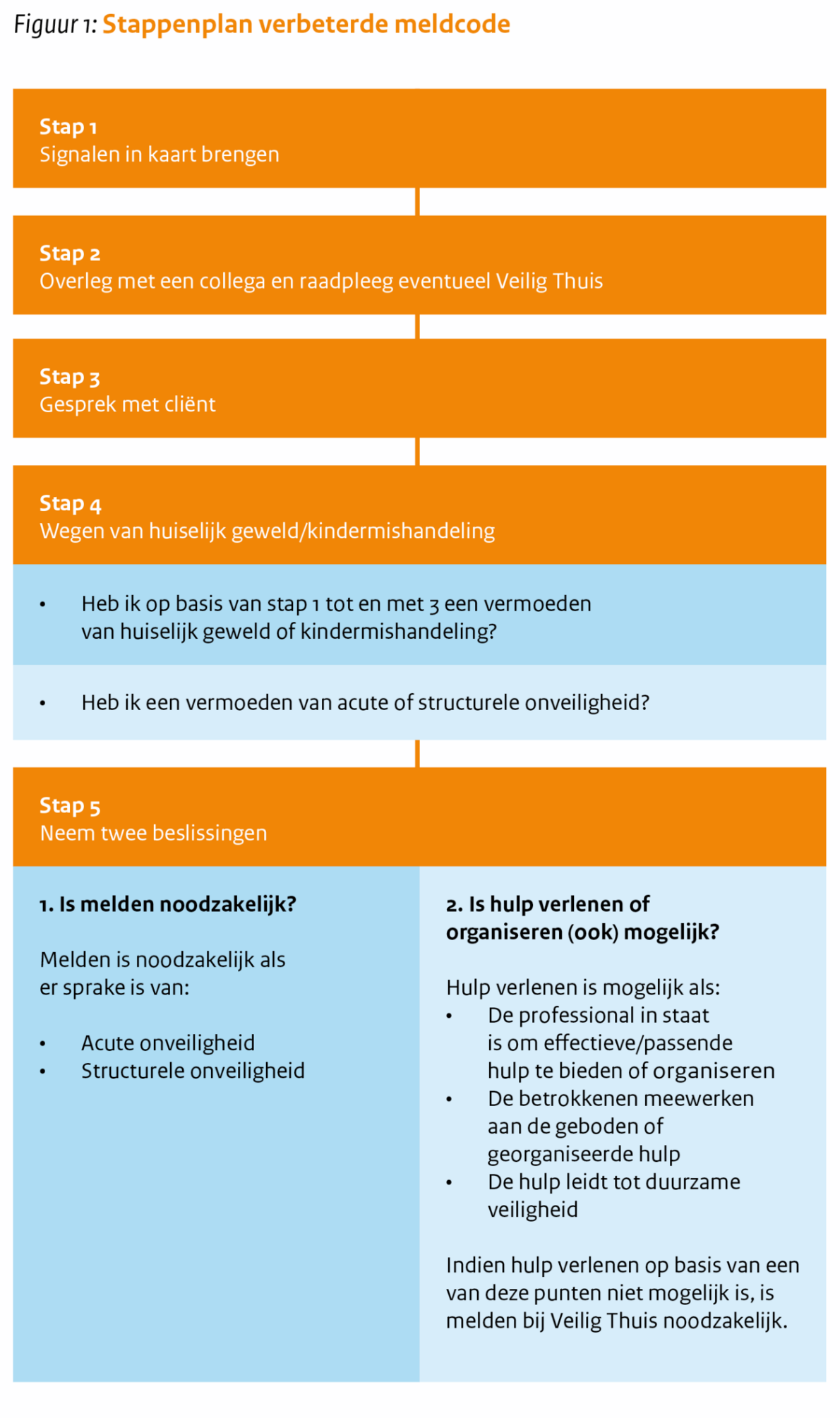 Bron: https://www.rijksoverheid.nl/onderwerpen/huiselijk-geweld/meldcodeStap 1. Signalen in kaart brengenStap 1. Signalen in kaart brengenWieLeerkracht / medewerkerWatAantekening ‘zorg’ ParnasSys. Bij zorgelijke signalen (acute of structurele onveiligheid) door naar stap 2. Stap 2. Overleg met een collega en raadpleeg eventueel veilig thuisStap 2. Overleg met een collega en raadpleeg eventueel veilig thuisWieLeerkracht bespreekt zorg met aandachtsfunctionaris. Aandachtsfunctionaris kan (evt anoniem) overleggen met Veilig thuis en registreer de zorg in de verwijsindex (VIR). Zo zijn ook andere partners op de hoogte van de zorgen. Stem dit wel af met ouders (indien mogelijk en verplicht wanneer je contact op wil nemen met zorgpartners).WatAantekening van gesprek in ParnasSysTerugkoppeling naar leerkrachtStap 3. Gesprek met ouders/verzorgersStap 3. Gesprek met ouders/verzorgersWieLeerkracht en aandachtsfunctionarisWatBespreekbaar maken van de zorgen en signalen. Informatie verzamelen om te bepalen naar stap 4 door te gaan. Meld bij ouders/verzorgers wanneer overgegaan wordt naar een melding. Wanneer dit niet mogelijk is of tot onveilige situatie leidt, neem dan contact op met Veilig thuis. Melden aan bevoegd gezag.Stap 4. Wegen van huiselijk geweld/kindermishandelingStap 4. Wegen van huiselijk geweld/kindermishandelingWieAandachtsfunctionaris in samenspraak met betrokkenenWatVermoeden wegen: heb ik op basis van stap 1 tot en met 3 een vermoeden van huiselijk geweld of kindermishandeling?Heb ik vermoeden van acute of structurele onveiligheid?Gebruik hiervoor het Afwegingskader MeldcodeDit afwegingskader biedt 5 afwegingsvragen en beslissingen die doorlopen worden in stap 4 en 5 van deze meldcode. (zie hieronder).Registreer de zorg (-melding, indien mogelijk) in de verwijsindex (VIR).HoeAandachtsfunctionaris heeft de stappen 1 t/m 3 van de meldcode doorlopen enOp basis van deze doorlopen stappen is er geen actie nodig: dossier vastleggen en sluitenSchool heeft een sterk vermoeden van huiselijk geweld en/of kindermishandeling. Het bevoegd gezag is op de hoogte. De school doorloopt afweging 2 t/m 5 van het afwegingskader.Stap 5. Neem twee beslissingenStap 5. Neem twee beslissingenWieAandachtsfunctionaris in samenspraak met betrokkenenWatNa doorlopen van het afwegingskader neemt de aandachtsfunctionaris twee beslissingenIs melden noodzakelijk?Melden is noodzakelijk als er sprake is van:Acute onveiligheidStructurele onveiligheidIs hulp verlenen of organiseren (ook) mogelijk?Hulp verlenen is mogelijk als:De professional in staat is om effectieve/passende hulp te bieden of organiserenDe betrokkenen meewerken aan de geboden of georganiseerde hulpDe hulp leidt tot duurzame veiligheidIndien hulp verlenen op basis van deze punten niet mogelijk is, is melden bij Veilig Thuis noodzakelijk. Veilig Thuis: 0800-2000 